 Ծանուցում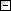  Կապեր այլ փաստաթղթերի հետ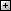  Փոփոխողներ և ինկորպորացիաներ